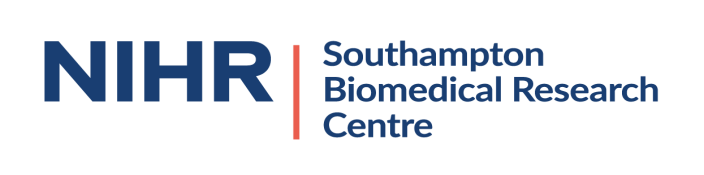 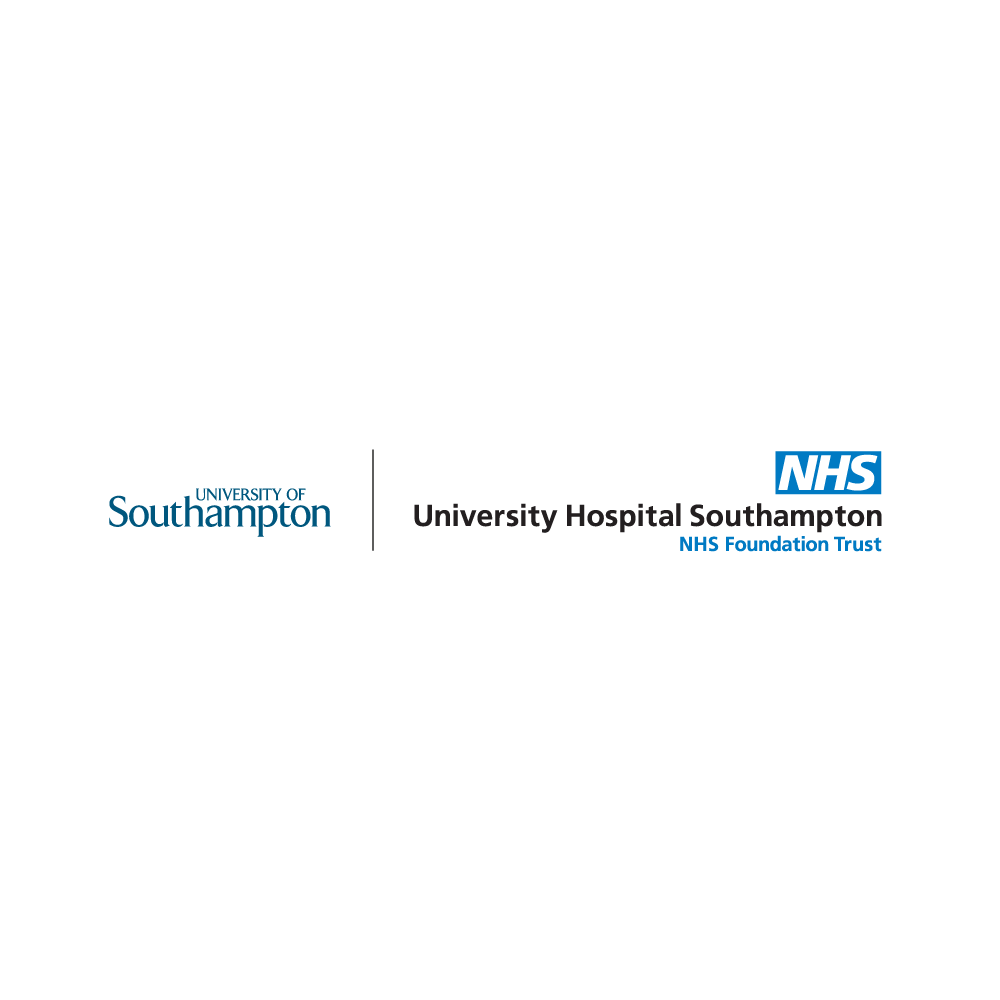 Call for Expressions of Interest: NIHR Southampton BRC Theme Lead 2022-2027The University of Southampton NHS Foundation Trust (UHS) and University of Southampton (UoS) partnership are inviting expressions of interest for the role of Theme Lead for the NIHR Southampton BRC Theme Lead in i)  Respiratory and Critical Care Medicine and ii) Nutrition, 2022-2027, subject to Southampton being awarded a BRC from 2022. Successful applicants will act as theme lead designates during the preparations for the NIHR Southampton BRC 2022-2027 competition, and subsequently as theme leads, subject to the relevant theme being awarded as part of an overall successful application for a BRC from 2022. Postholders will be appointed for 30 months fixed term contract, renewable for a further 30 months subject to the agreement of the UHS/UoS Partnership (total 5 years). Applicants should be a senior clinical academic with national/international standing as a leader in their field, with knowledge and experience of experimental medicine. Applicants should demonstrate: sustained record of excellence in research activities as indicated through high impact publications and citations in experimental research. experience interdisciplinary and collaborative working within and beyond Southampton track record with working with industry and other research institutes to generate external income.sustained record of excellence in teaching and learning activities in experimental medicine experience of patient involvement/engagement activities related to experimental medicine. NIHR Biomedical Research CentresFormed through partnerships between England’s leading NHS organisations and universities, NIHR Biomedical Research Centres (BRCs) conduct experimental research to transform scientific breakthroughs into life-saving treatments for patients. Staffed by expert investigators and clinicians, NIHR BRCs are leaders in translating lab-based discoveries into new cutting edge treatments, technologies, diagnostics and other interventions in clinical settings.The aims of NIHR BRCs are to:drive innovation in the prevention, diagnosis and treatment of ill-healthtranslate advances in biomedical research into benefits for patientsprovide a key component of the NHS contribution to our nation’s international competitiveness by making the best Centres even better.NIHR Southampton BRCThe NIHR Southampton BRC 2022/23-2026/27 will build on the success of the previous award and thus applications for the Theme Lead role will be open to current theme leads and senior researchers engaged with the current BRC.  The Theme Lead will be appointed to lead the application for their theme and contribute to the overall BRC application for the next NIHR funding application, working closely with the BRC director designate. Expressions of interested should be made through submission of an up to date curriculum vitae (CV) to mandy.fripp@uhs.nhs.uk. The deadline for submissions of expressions of interest is 10th September 2020.We welcome informal discussion regarding the role, for further information please contact Professor Mike Grocott, Director Designate, between 1st September and  9th September.Expressions of interest will be shortlisted.  An interview will be scheduled for shortlisted applicants.  See attached for job description and person specification. 